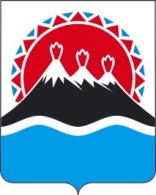 МИНИСТЕРСТВО ПО ДЕЛАМ МЕСТНОГО САМОУПРАВЛЕНИЯ И РАЗВИТИЮ КОРЯКСКОГО ОКРУГА КАМЧАТСКОГО КРАЯ ПРИКАЗ № ____-Пг. Петропавловск-Камчатский		                        «___» ______   2021 года В соответствии со статьей 19 Федерального закона от 27.07.2004 № 79-ФЗ «О государственной гражданской службе Российской Федерации», Законом Камчатского края от 03.12.2010 № 526 «О комиссиях по соблюдению требований к служебному поведению государственных гражданских служащих Камчатского края и урегулированию конфликта интересов», Законом Камчатского края от 27.04.2010 № 436 «О проверке достоверности и полноты сведений, представляемых гражданами, претендующими на замещение государственных должностей Камчатского края, должностей государственной гражданской службы Камчатского края, а также соблюдения лицами, замещающими государственные должности Камчатского края, установленных ограничений и соблюдения государственными гражданскими служащими Камчатского края требований к служебному поведению», и во исполнение части 5 Постановления Правительства Камчатского края от 15.02.2011 № 72-П «О комиссии при Правительстве Камчатского края по соблюдению требований к служебному поведению государственных гражданских служащих Камчатского края и урегулированию конфликта интересов»ПРИКАЗЫВАЮ:1. Образовать комиссию по соблюдению требований к служебному поведению государственных гражданских служащих Камчатского края и урегулированию конфликта интересов в Министерстве по делам местного самоуправления и развитию Корякского округа Камчатского края (далее - Комиссия) в составе согласно приложению1.2. Утвердить Порядок работы комиссии по соблюдению требований к служебному поведению государственных гражданских служащих Камчатского края и урегулированию конфликта интересов в Министерстве по делам местного самоуправления и развитию Корякского округа Камчатского края согласно приложению 2.3. Признать утратившим силу Приказы Министерства территориального развития Камчатского края:-  от 24.04.2013 № 23-П «Об утверждении комиссии по соблюдению требований к служебному поведению государственных гражданских служащих Камчатского края и урегулированию конфликта интересов в Министерстве территориального развития самоуправления Камчатского края»;- от 05.06.2013 № 40-П «О внесении изменений в приложение № 1 к Приказу Министерства территориального развития Камчатского края от 24.04.2013 № 23-П «Об утверждении комиссии по соблюдению требований к служебному поведению государственных гражданских служащих Камчатского края и урегулированию конфликта интересов в Министерстве территориального развития Камчатского края»;- от 07.10.2013 № 67-П «О внесении изменения в приложение 1 к Приказу от 24.04.2013 № 23-П Министерства территориального развития Камчатского края «Об утверждении комиссии по соблюдению требований к служебному поведению государственных гражданских служащих Камчатского края и урегулированию конфликта интересов в Министерстве территориального развития Камчатского края»;- от 19.06.2014 № 52-П «О внесении изменений в приложение 2 к Приказу Министерства территориального развития Камчатского края от 24.04.2013 № 23-П «Об утверждении комиссии по соблюдению требований к служебному поведению государственных гражданских служащих Камчатского края и урегулированию конфликта интересов в Министерстве территориального развития Камчатского края»;- от 01.08.2014 № 61-П «О внесении изменений в приложение 1 к Приказу Министерства территориального развития Камчатского края от 24.04.2013 № 23-П «Об утверждении комиссии по соблюдению требований к служебному поведению государственных гражданских служащих Камчатского края и урегулированию конфликта интересов в Министерстве территориального развития Камчатского края»;- от 12.01.2015 № 1-п «О внесении изменений в приложение 2 к Приказу Министерства территориального развития Камчатского края от 24.04.2013 № 23-П «Об утверждении комиссии по соблюдению требований к служебному поведению государственных гражданских служащих Камчатского края и урегулированию конфликта интересов в Министерстве территориального развития Камчатского края»;- от 03.06.2016 № 28-П "О внесении изменений в Приказ Министерства территориального развития Камчатского края от 24.04.2013 № 23-П «Об утверждении комиссии по соблюдению требований к служебному поведению государственных гражданских служащих Камчатского края и урегулированию конфликта интересов в Министерстве территориального развития Камчатского края»;- от 26.01.2017 № 6-П «О внесении изменений в приложение 1 Приказа Министерства территориального развития Камчатского края от 24.04.2013 № 23-П «Об утверждении комиссии по соблюдению требований к служебному поведению государственных гражданских служащих Камчатского края и урегулированию конфликта интересов в Министерстве территориального развития Камчатского края»;- от 19.10.2017 № 63-П «О внесении изменений в приложение 1 Приказа Министерства территориального развития Камчатского края от 24.04.2013 № 23-П «Об утверждении комиссии по соблюдению требований к служебному поведению государственных гражданских служащих Камчатского края и урегулированию конфликта интересов в Министерстве территориального развития Камчатского края»;- от 12.01.2018 № 1-П «О внесении изменений в приложение 2 к Приказу Министерства территориального развития Камчатского края от 24.04.2013 № 23-П «Об утверждении комиссии по соблюдению требований к служебному поведению государственных гражданских служащих Камчатского края и урегулированию конфликта интересов в Министерстве территориального развития Камчатского края»;- от 29.01.2018 № 8-П «О внесении изменений в Приказ Министерства территориального развития Камчатского края от 24.04.2013 № 23-П «Об утверждении комиссии по соблюдению требований к служебному поведению государственных гражданских служащих Камчатского края и урегулированию конфликта интересов в Министерстве территориального развития Камчатского края»;- от 12.03.2018 № 16-П «О внесении изменений в приложение № 1 к Приказу Министерства территориального развития Камчатского края от 24.04.2013 № 23-П «Об утверждении комиссии по соблюдению требований к служебному поведению государственных гражданских служащих Камчатского края и урегулированию конфликта интересов в Министерстве территориального развития Камчатского края»;- от 27.12.2019 № 72-П «О внесении изменения в Приказ Министерства территориального развития Камчатского края от 24.04.2013 № 23-П «Об утверждении комиссии по соблюдению требований к служебному поведению государственных гражданских служащих Камчатского края и урегулированию конфликта интересов в Министерстве территориального развития Камчатского края»;- от 18.02.2020 № 9-П «О внесении изменения в Приказ Министерства территориального развития Камчатского края от 24.04.2013 № 23-П «Об утверждении комиссии по соблюдению требований к служебному поведению государственных гражданских служащих Камчатского края и урегулированию конфликта интересов в Министерстве территориального развития Камчатского края».4. Настоящий Приказ вступает в силу через 10 дней после дня его официального опубликования.Министр                                                                                                   С.В. Лебедев                                                                       Приложение 1 к приказу Министерства по делам местного самоуправления и развитию Корякского округа Камчатского края От ___.___.2021 № ___-ПСостав комиссиипо соблюдению требований к служебному поведению государственных гражданских служащих Камчатского края и урегулированию конфликта интересов в Министерстве по делам местного самоуправлению и развитию Корякского округа Камчатского края<1>  <1> Общее число членов комиссии, не замещающих должности государственной гражданской службы Камчатского края, назначение на которые и освобождение от которых осуществляется Министром по делам местного самоуправления и развитию Корякского округа Камчатского края, должно составлять не менее одной четверти от общего числа членов комиссии.	<2> Член комиссии включается на основании решения Министра по делам местного самоуправления и развитию Корякского округа Камчатского края по согласованию с соответствующими организациями.<3> Участник определяется председателем комиссии.<4> Участник приглашается на заседание комиссии по решению председателя комиссии, принимаемому в каждом конкретном случае отдельно не менее чем за три дня до дня заседания комиссии на основании ходатайства государственного гражданского служащего, в отношении которого комиссией рассматривается этот вопрос, или любого члена комиссии.».Приложение 2 к приказу Министерства по делам местного самоуправления и развитию Корякского округа Камчатского края от  __.___.2021  №___Порядок работы комиссии по соблюдению требований к служебному поведению государственных гражданских служащих Камчатского края и урегулированию конфликта интересов в Министерстве по делам местного самоуправления и развитию Корякского округа Камчатского края          1. Настоящий Порядок разработан в соответствии с Федеральным законом от 27.07.2004 № 79-ФЗ «О государственной гражданской службе Российской Федерации», Федеральным законом от 25.12.2008 № 273-ФЗ «О противодействии коррупции», Положением о комиссиях по соблюдению требований к служебному поведению государственных гражданских служащих Камчатского края и урегулированию конфликта интересов, утвержденным Законом Камчатского края от 03.12.2010 № 526 «О комиссиях по соблюдению требований к служебному поведению государственных гражданских служащих Камчатского края и урегулированию конфликта интересов» (далее - Положение), постановлением Правительства Камчатского края 15.02.2011 № 72-п «О комиссии при Правительстве Камчатского края по соблюдению требований к служебному поведению государственных гражданских служащих Камчатского края и урегулированию конфликта интересов» и регулирует деятельность комиссии по соблюдению требований к служебному поведению государственных гражданских служащих Камчатского края и урегулированию конфликта интересов в Министерстве по делам местного самоуправления и развитию Корякского округа Камчатского края (далее - комиссия) при рассмотрении вопросов, связанных с соблюдением требований к служебному поведению и (или) урегулированию конфликта интересов в отношении государственных гражданских служащих Камчатского края, замещающих должности государственной гражданской службы Камчатского края в Министерстве по делам местного самоуправления и развитию Корякского округа Камчатского края (далее - Министерство), назначение на которые и освобождение  от которых осуществляется (далее - гражданские служащие) Министром по делам местного самоуправления и развитию Корякского округа Камчатского края (далее - Министр), а также граждан, замещавших должности государственной гражданской службы Камчатского края в Министерстве, назначение на которые и освобождение от которых осуществлялось Министром (далее - граждане).  2. Комиссия в своей деятельности руководствуется Конституцией Российской Федерации, федеральными законами, иными нормативными правовыми актами Российской Федерации, законами Камчатского края и иными нормативными правовыми актами Камчатского края, Положением и настоящим Порядком.3. Основной задачей комиссии является содействие Министерству:  1) в обеспечении соблюдения гражданскими служащими ограничений и запретов, требований о предотвращении или урегулировании конфликта интересов, а также в обеспечении исполнения ими обязанностей, установленных Федеральным законом от 27.07.2004 № 79-ФЗ «О государственной гражданской службе Российской Федерации», Федеральным законом от 25.12.2008 № 273-ФЗ «О противодействии коррупции», иными федеральными законами, Законом Камчатского края от 18.12.2008 № 192 «О противодействии коррупции в Камчатском крае», иными законами Камчатского края (далее - требования к служебному поведению и (или) требования об урегулировании конфликта интересов);2) в осуществлении в Министерстве мер по предупреждению коррупции.4. Заседания комиссии проводятся при наличии оснований, указанных в части 3.1 Положения.5. Комиссия не рассматривает сообщения о преступлениях и административных правонарушениях, а также анонимные обращения, не проводит проверки по фактам нарушения служебной дисциплины.6. Председатель комиссии при поступлении к нему информации, содержащей основания для проведения заседания комиссии:1) в течение 10-ти календарных дней назначает дату заседания комиссии. При этом дата заседания комиссии не может быть назначена позднее 20-ти календарных дней со дня поступления указанной информации, за исключением случаев, предусмотренных частями 3.31 и 3.32 Положения;   2) организует ознакомление гражданского служащего, в отношении которого комиссией рассматривается вопрос о соблюдении требований к служебному поведению и (или) требований об урегулировании конфликта интересов, его представителя, членов комиссии и других лиц, участвующих в заседании комиссии, с информацией, поступившей должностному лицу кадровой службы Министерства, ответственному за работу по профилактике коррупционных и иных правонарушений, и с результатами ее проверки;3) рассматривает ходатайства о приглашении на заседание комиссии лиц, указанных в пункте 2 части 3.4 Положения, принимает решение об их удовлетворении (об отказе в удовлетворении) и о рассмотрении (об отказе в рассмотрении) в ходе заседания комиссии дополнительных материалов.61. Члены комиссии из числа представителей научных организаций, профессиональных образовательных организаций, образовательных организаций высшего образования, и организаций дополнительного профессионального образования в Камчатском крае, деятельность которых связана с государственной службой, а также представителей Общественной палаты Камчатского края, общественной организации ветеранов, в случае ее создания в Министерстве, профсоюзной организации, в случае осуществления ею деятельности в Министерстве  в установленном порядке, включаются в состав комиссии приказом Министерства не позднее 1 дня до дня заседания комиссии с соблюдением требований, установленных разделом 2 Положения.62. Заседание комиссии по рассмотрению заявлений, указанных в подпунктах «б» и «в» пункта 2 части 3.1. Положения, как правило, проводится не позднее одного месяца со дня истечения срока, установленного для представления сведений о доходах, об имуществе и обязательствах имущественного характера. 63. Уведомление, указанное в пункте 5 части 3.1. Положения, как правило, рассматривается на очередном (плановом) заседании комиссии.7. Заседание комиссии считается правомочным, если на нем присутствует не менее двух третей от общего числа членов комиссии. Проведение заседаний с участием только членов комиссии, замещающих должности гражданской службы в Министерстве, недопустимо.8. При возникновении прямой или косвенной личной заинтересованности члена комиссии, которая может привести к конфликту интересов при рассмотрении вопроса, включенного в повестку дня заседания комиссии, он обязан до начала заседания заявить об этом. В таком случае соответствующий член комиссии не принимает участия в рассмотрении указанного вопроса.9. Заседание комиссии проводится, как правило, в присутствии гражданского служащего, в отношении которого рассматривается вопрос о соблюдении требований к служебному поведению и (или) требований об урегулировании конфликта интересов, или гражданина. О намерении лично присутствовать на заседании комиссии гражданский служащий или гражданин указывает в обращении, заявлении или уведомлении, представляемых в соответствии с пунктом 2 части 3.1. Положения.  91. Заседания комиссии могут проводиться в отсутствие гражданского служащего или гражданина в случае:1) если в обращении, заявлении или уведомлении, предусмотренных пунктом 2 части 3.1 настоящего Положения, не содержится указания о намерении гражданского служащего или гражданина лично присутствовать на заседании комиссии;2) если гражданский служащий или гражданин, намеревающиеся лично присутствовать на заседании комиссии и надлежащим образом извещенные о времени и месте его проведения, не явились на заседание комиссии.10. На заседании комиссии заслушиваются пояснения гражданского служащего или гражданина (с их согласия) и иных лиц, рассматриваются материалы по существу вынесенных на данное заседание вопросов, а также дополнительные материалы.  11. Члены комиссии и лица, участвовавшие в ее заседании, не вправе разглашать сведения, ставшие им известными в ходе работы комиссии.12. По итогам рассмотрения вопросов о соблюдении требований к служебному поведению и (или) требований об урегулировании конфликта интересов комиссия принимает решения в соответствии с частями 4.1 – 4.6 Положения.13. Для исполнения решений комиссии могут быть подготовлены проекты приказов Министерства, решений или поручений Министра, которые в установленном порядке представляются ему на рассмотрение.14. Решения комиссии по вопросам, указанным в части 3.1 Положения, принимаются тайным голосованием (если комиссия не примет иное решение) простым большинством голосов присутствующих на заседании членов комиссии. Лица, участвующие в заседании комиссии с правом совещательного голоса, могут вносить предложения, выражать мнение и высказывать замечания в ходе обсуждения вопроса, включенного в повестку дня заседания комиссии, до начала голосования.15. Решения комиссии оформляются протоколами, которые подписывают члены комиссии, принимавшие участие в ее заседании. 16. В протоколе заседания комиссии указываются:1) дата заседания комиссии, фамилии, имена, отчества членов комиссии и других лиц, присутствующих на заседании;2) формулировка каждого из рассматриваемых на заседании комиссии вопросов с указанием фамилии, имени, отчества, должности гражданского служащего, в отношении которого рассматривается вопрос о соблюдении требований к служебному поведению и (или) требований об урегулировании конфликта интересов;3) предъявляемые к гражданскому служащему претензии, материалы, на которых они основываются;4) содержание пояснений гражданского служащего и других лиц по существу предъявляемых претензий;5) фамилии, имена, отчества выступивших на заседании лиц и краткое изложение их выступлений;6) источник информации, содержащей основания для проведения заседания комиссии, дата поступления информации в Министерство;7) другие сведения;8) результаты голосования;9) решение и обоснование его принятия.17. Член комиссии, несогласный с ее решением, вправе в письменной форме изложить свое мнение, которое подлежит обязательному приобщению к протоколу заседания комиссии и с которым должен быть ознакомлен гражданский служащий.18. Копии протокола заседания комиссии в течение 7-ми календарных дней со дня заседания направляются Министру, полностью или в виде выписок из него – гражданскому служащему, а также по решению комиссии – иным заинтересованным лицам.  19. Соответствующее решение Министра оглашается на ближайшем заседании комиссии и принимается к сведению без обсуждения.20. В случае установления комиссией признаков дисциплинарного проступка в действиях (бездействии) гражданского служащего информация об этом представляется Министру для решения вопроса о применении к гражданскому служащему мер ответственности, предусмотренных нормативными правовыми актами Российской Федерации.21. В случае установления комиссией факта совершения гражданским служащим действия (факта бездействия), содержащего признаки административного правонарушения или состава преступления, председатель комиссии обязан передать информацию о совершении указанного действия (бездействии) и подтверждающие такой факт документы в правоприменительные органы в течение 3-х календарных дней, а при необходимости – немедленно.211. Выписка из решения комиссии, заверенная подписью секретаря комиссии и печатью Министерства территориального развития Камчатского края, вручается гражданину, в отношении которого рассматривался вопрос, указанный в пункте «а» пункта 2 части 31 Положения, под роспись или направляется заказным письмом с уведомлением по указанному им в обращении адресу не позднее одного рабочего дня, следующего за днем проведения соответствующего заседания комиссии.  22. Копия протокола заседания комиссии или выписка из него приобщается к личному делу гражданского служащего, в отношении которого рассмотрен вопрос о соблюдении требований к служебному поведению и (или) требований об урегулировании конфликта интересов.23. Организационно-техническое и документационное обеспечение деятельности комиссии, а также информирование членов комиссии о вопросах, включенных в повестку дня, о дате, времени и месте проведения заседания, ознакомление членов комиссии с материалами, представляемыми для обсуждения на заседании комиссии, осуществляется секретарем комиссии. Об утверждении комиссии по соблюдению требований к служебному поведению и урегулированию конфликта интересов в Министерстве по делам местного самоуправления и развитию Корякского округа Камчатского края     Столярова Лариса Александровназаместитель Министра по делам местного самоуправления и развитию Корякского округа Камчатского края, председатель комиссии; заместитель Министра по делам местного самоуправления и развитию Корякского округа Камчатского края, председатель комиссии; заместитель Министра по делам местного самоуправления и развитию Корякского округа Камчатского края, председатель комиссии; Алышева Людмила Анатольевнаначальник отдела мониторинга и организационно-методической работы Министерства по делам местного самоуправления и развитию Корякского округа   Камчатского края, заместитель председателя комиссии; начальник отдела мониторинга и организационно-методической работы Министерства по делам местного самоуправления и развитию Корякского округа   Камчатского края, заместитель председателя комиссии; начальник отдела мониторинга и организационно-методической работы Министерства по делам местного самоуправления и развитию Корякского округа   Камчатского края, заместитель председателя комиссии; Чичев Сергей МихайловичЧлены комиссии:заместитель начальника отдела правового регулирования вопросов местного самоуправления Министерства по делам местного самоуправления и развитию Корякского округа   Камчатского края, секретарь комиссии;заместитель начальника отдела правового регулирования вопросов местного самоуправления Министерства по делам местного самоуправления и развитию Корякского округа   Камчатского края, секретарь комиссии;заместитель начальника отдела правового регулирования вопросов местного самоуправления Министерства по делам местного самоуправления и развитию Корякского округа   Камчатского края, секретарь комиссии;Половков Алексей Александровичначальник отдела развития территорий Министерства по делам местного самоуправления и развитию Корякского округа   Камчатского края; начальник отдела развития территорий Министерства по делам местного самоуправления и развитию Корякского округа   Камчатского края; начальник отдела развития территорий Министерства по делам местного самоуправления и развитию Корякского округа   Камчатского края; Степченко   Надежда Дмитриевна консультант отдела по профилактике коррупционных и иных правонарушений Главного управления государственной службы Губернатора и Правительства Камчатского края;консультант отдела по профилактике коррупционных и иных правонарушений Главного управления государственной службы Губернатора и Правительства Камчатского края;консультант отдела по профилактике коррупционных и иных правонарушений Главного управления государственной службы Губернатора и Правительства Камчатского края;представитель (представители) научных организаций, профессиональных образовательных организаций, образовательных организаций высшего образования и организаций дополнительного профессионального образования, деятельность которых связана с государственной службой (по согласованию);представитель (представители) научных организаций, профессиональных образовательных организаций, образовательных организаций высшего образования и организаций дополнительного профессионального образования, деятельность которых связана с государственной службой (по согласованию);представитель (представители) научных организаций, профессиональных образовательных организаций, образовательных организаций высшего образования и организаций дополнительного профессионального образования, деятельность которых связана с государственной службой (по согласованию);представитель Общественной палаты Камчатского края (по согласованию) <2>;представитель Общественной палаты Камчатского края (по согласованию) <2>;представитель Общественной палаты Камчатского края (по согласованию) <2>;представитель общественной организации ветеранов, в случае её создания в Министерстве территориального развития Камчатского края (по согласованию) <2>;представитель общественной организации ветеранов, в случае её создания в Министерстве территориального развития Камчатского края (по согласованию) <2>;представитель общественной организации ветеранов, в случае её создания в Министерстве территориального развития Камчатского края (по согласованию) <2>;Участники заседания комиссии с правом совещательного голоса:представитель профсоюзной организации, в случае осуществления ею деятельности в Министерстве территориального развития Камчатского края в установленном порядке (по согласованию) <2>.представитель профсоюзной организации, в случае осуществления ею деятельности в Министерстве территориального развития Камчатского края в установленном порядке (по согласованию) <2>.представитель профсоюзной организации, в случае осуществления ею деятельности в Министерстве территориального развития Камчатского края в установленном порядке (по согласованию) <2>.непосредственный руководитель государственного гражданского служащего Камчатского края (далее – гражданский служащий), в отношении которого комиссией рассматривается вопрос о соблюдении требований к служебному поведению и (или) требований об урегулировании конфликта интересов;гражданские служащие, замещающие в Министерстве территориального развития Камчатского края должности государственной гражданской службы Камчатского края, аналогичные должности, замещаемой гражданским служащим, в отношении которого комиссией рассматривается этот вопрос (два лица) <3>;другие гражданские служащие, замещающие должности государственной гражданской службы Камчатского края в Министерстве территориального развития Камчатского края <4>; специалисты, которые могут дать пояснения по вопросам государственной службы и вопросам, рассматриваемым комиссией <4>;должностные лица других государственных органов Камчатского края <4>;представители заинтересованных организаций <4>;представитель гражданского служащего, в отношении которого комиссией рассматривается вопрос о соблюдении требований к служебному поведению и (или) требований об урегулировании конфликта интересов <4>.